SUPPLEMENTAL MATERIALSupplementary figure 1. Types of acute arterial and venous events occurred in the cohort of EGPA patients after diagnosis. In bold are events with frequency of 5 or more.  EGPA: Eosinophilic Granulomatosis with Polyangiitis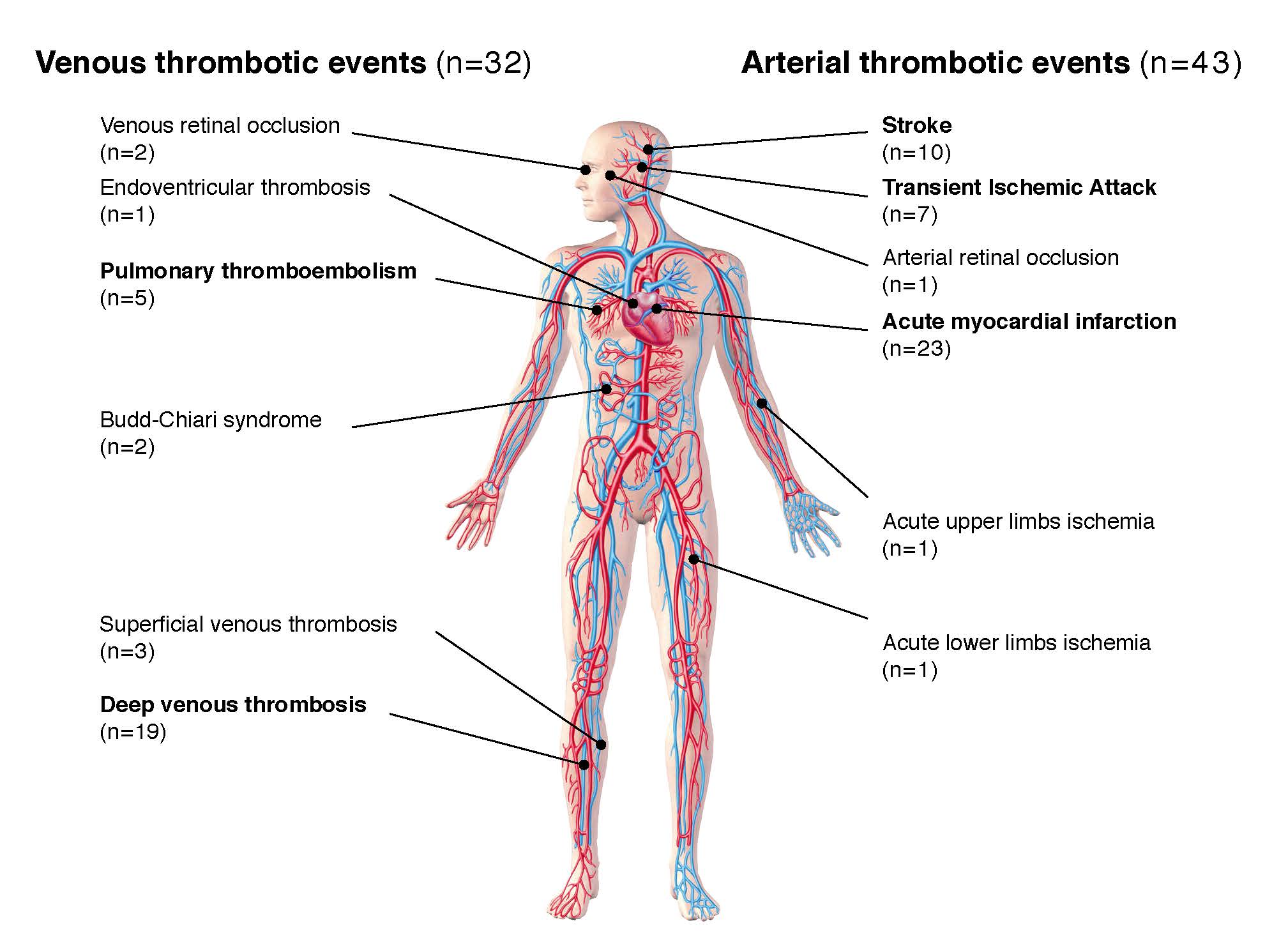 Supplementary table 1. Descriptive summary of the Bruneck cohort (n=933). AVTE: arterial and venous thromboembolic events; CI: confidence interval; IQR: interquartile range.Supplementary table 2. Number of acute venous and arterial thromboembolic events in the Bruneck cohort. Supplementary table 3. Adjusted Hazard Ratio [95% Confidence Intervals] of arterial and venous thromboembolic events (AVTE) among patients with no history of previous AVTE.# adjusted for age, sex, ANCA, BVAS, eosinophils, and presence of CV risk factors. ANCA: Anti-Neutrophil Cytoplasmic Antibody; BVAS: Birmingham Vasculitis Activity Score; CV: Cardiovascular; CRP: C-Reactive Protein; ESR: Erythrocyte Sedimentation Rate *statistically significant for p-value<005N (% out of 933) Year of recruitment of the cohort1990Demographic featuresFemale sex459 (492%)Median age at entry (IQR), years592 (491-688)Cardiovascular risk factors and comorbiditiesSmoking228 (2444)Others Hypercholesterolemia658 (7053)Hypertension597 (6399)Diabetes mellitus77 (825)Cancer33 (354)Cardiovascular therapyAntiplatelets31 (332)Anticoagulants3 (032)Antihypertensive agents172 (1844)Statins16 (171)Occurrence of AVTEMedian age at censoring (IQR), years772 (703-839)Median duration of follow-up (IQR), years209 (103-256)Thromboembolic event rate (95% CI), per 1000 person-years168 (150-189)Venous thromboembolic event rate (95% CI), per 1000 person-years32 (25-42)Arterial thromboembolic event rate (95% CI), per 1000 person-years136 (119-155)Bruneck cohort (n=933)Venous thromboembolic eventsNo. of events54Deep vein thrombosis33Pulmonary embolism13Superficial vein thrombosis1Budd-Chiari syndrome0Retinal vein occlusion7Intracardiac thrombosis0Arterial thromboembolic eventsNo. of events226Acute myocardial infarction73Stroke105Transient ischaemic attacks45Retinal artery occlusion0Acute upper limb ischaemia0Acute lower limb ischaemia3All thromboembolic eventsNo. of events280Adjusted HR [95% CI] # p-valueSexMaleRef.Female075 [044 – 127]0281Age<35 yearsRef.35-65 years144 [056 – 371]0451≥65 years267 [093 – 767]0069Presence of CV risk factorsNoRef.Yes078 [045 – 132]0352ANCANegativeRef.Positive094 [051 – 174]0846Missing129 [062 – 270]0497BVAS 0-9Ref.        10-19129 [067 – 244]0244020+222 [104 – 470]0038*Five-Factor Score0Ref.≥1076 [038 – 152]0438Eosinophils <500 cells/ULRef.>=500 cells/UL052 [021 – 129]0159Missing071 [026 – 192]0505CRP<0.9 mg/dLRef.≥0.9 mg/dL106 [033 – 333]0927Missing200 [061 – 657]0251ESR≤25 mm/hRef.>25 mm/h056 [025 – 128]0171Missing115 [051 – 259]0729Immunosuppressive therapyOnly systemic steroids Ref.No systemic therapy308 [098 – 971]0054Traditional and/or biologic immunosuppressants (+/- steroids)089 [051 – 155]0671